w/b 15.6.20We are learning to write a sentence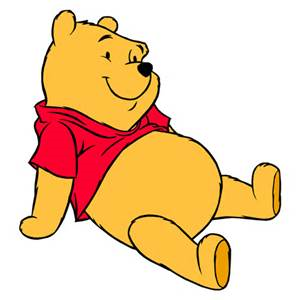 